Republic of the Philippines 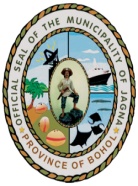 Province of BoholMunicipality of JAGNAMUNICIPAL DEVELOPMENT COUNCILwww.jagna.gov.ph  (038) 531-8005__________________________________________________________________________________________